Formulari nr.3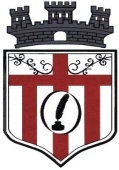 REPUBLIKA E SHQIPËRISËBASHKIA KORÇËKorce me  21 / 04 / 2016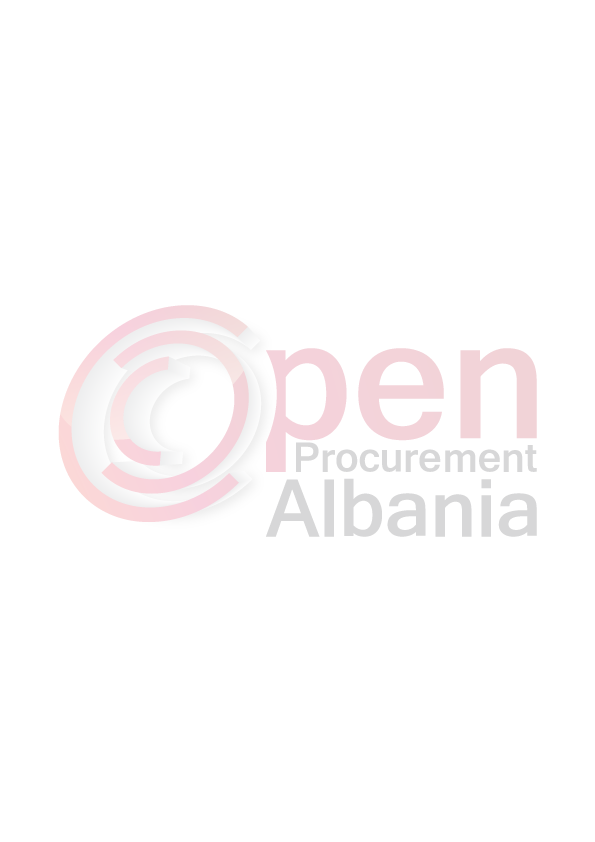 Ftese per OferteEmri dhe adresa e autoritetit kontraktorEmri       Bashkia KorçëAdresa    Rr “ 28 Nëntori”Tel/Fax   0035582243353E-mail     bashkiakorce@gmail.comAdresa e Internetit   www.bashkiakorce.gov.alEmri dhe adresa e personit përgjegjës:Emri        Nikolin MitreAdresa     KorçëTel/Fax    0695218555E-mail      nikolinmitre@live.co.ukAutoriteti Kontraktor Bashkia Korce do të zhvillojë procedurën e prokurimit me vlerë të vogël me fond limit 87 000 (tetedhjet e shtate mije leke pa tvsh), me objekt: “Materiale hidraulike” si me poshte:Data e zhvillimit do të jetë 22.04.2016,ora 12:15 në adresën, www.app.gov.alJeni të lutur të paraqisni ofertën tuaj për këtë objekt prokurimi me këto të dhëna:Dorëzimi i mallit  në magazinë do të bëhet brenda 24 oreve nga data e shpalljes së fituesit.Operatori Ekonomik fitues duhet të dorëzojë bashkë me Faturën, Ekstraktin e Rregjistrit Tregtar dhe Vërtetim Bankar me numrin IBAN.Te gjitha materialet hidraulike te jene te prodhimit te Komunitetit Europian, te kene siglen CE dhe te plotesojne specifikimet e mesiperme.Në ofertën e tij, ofertuesi duhet të paraqesë të dhënat e plota të personit  te kontaktit.TITULLARI I AUTORITETIT KONTRAKTOR SOTIRAQ FILONrPershkrimi sherbimeve/mallrave/puneNjesiaSasia1Kaseta WC universalecope52Vidha kasete WC cifte63Brava dere me celes sekret dhe dorezakomplete104WC porcelanicope15Kollone kasete porcelani WC (mekanizem shkarkimi)cope86Fisheke grupi cope107Kranka 1/2 bronxi (femer/mashkull)cope108Tubo fresibel kasete 40cmcope209Grup lavamanicope1010Grup bidejecope211Galixhant kasete WC me furnizim 3/8cope5